Acteur : 	Synopsis :Tu es un des membres de l’équipe de soins (rôle selon le choix du professeur) et tu vas agir selon les normes de ta profession. Cependant, plus tôt aujourd’hui, alors que tu t’occupais d’un tes patients, tu lui as malencontreusement administré les mauvais médicaments. Tu vas tenter d’agir comme si tu n’étais pas au courant et tu vas même aller jusqu’à tenter de cacher l’erreur, de peur de perdre ton emploi.Informations du patient :Nom : Utilise ton propre nomÂge : VariableSexe : VariableDate de naissance : S.O.Historique social :Tu travailles habituellement bien, mais ta vie sociale prend beaucoup trop de place dans ta journée et devient même une distraction pour toi. Pour cette raison, tu as souvent omis des choses importantes dans ton travail.Tu as déjà une plainte d’un collègue de travail. Tu fais actuellement l’objet d’une enquête par la direction et tu ne veux surtout pas que ces nouveaux incidents viennent envenimer la situation.Tu dois à tout prix cacher le fait que tu es la personne responsable de l’intoxication accidentelle, quitte à jeter le blâme sur un collègue.Déroulement du scénario :Arrivées des participants : tu arrives au début du scénario en prenant ton rôle comme prévu, et en regardant le dossier du patient, tu te rends compte que tu es la personne responsable de l’intoxication accidentelle (si ta présence reste secrète, l’effet de réalisme sera grandement augmenté – au choix du professeur bien sûr).Une fois dans la salle d’examen : (variation selon l’option choisie)Intoxication accidentelle :Alors que les membres de l’équipe sont affairés à évaluer le patient, tu vas en profiter pour changer rapidement les notes que tu avais ajoutées au dossier, afin de camoufler ton erreur.Tu peux effacer ou rayer les notes pour écrire de nouvelles notes. Tu peux aussi y apposer les initiales d’un autre membre de l’équipe.Hallucinations :Rien de plus. Ton rôle a pour effet de solidifier l’aspect d’intoxication accidentelle.Tu vas donc agir selon les normes de ta profession et tu feras partie de l’équipe de soins. Tu suis les consignes des membres de l’équipe et aides comme tu le peux dans les soins au patient.Agressivité et violence :Rien de plus. Ton rôle a pour effet de solidifier l’aspect d’intoxication accidentelle.Tu vas donc agir selon les normes de ta profession et tu feras partie de l’équipe de soins. Tu suis les consignes des membres de l’équipe et aides comme tu le peux dans les soins au patient.Réactions des participants :Questionné sur ton implication dans l’intoxication accidentelle :Tu sembles nerveux et tentes d’éviter la question.Tu peux devenir agressif et tenter de quitter les lieux si les gens insistent un peu trop sur ton implication.Acteur : 	Synopsis :Patient dans un établissement de soins de santé (variable – peut s’adapter à différent milieu), tu démontres un niveau de conscience diminué (options A – confus et désorienté, options B et C – inconscience, se réveille avec un stimulus douloureux pour ensuite être confus et désorienté).Le membre de l’équipe responsable de l’erreur de médication (acteur – optionnel) peut faire partie de l’équipe et tentera du mieux qu’il peut de dissimuler son erreur.Informations du patient :Nom :Âge : 28 ansSexe : HommeDate de naissance : 13 février 1988 (date valide si le scénario est utilisé entre 13 février 2016 et 12 février 2017).Historique médical :Trouble bipolaire – Suivi en psychiatrie depuis cinq ans.Tu as une dépendance aux médicaments (narcotiques).Médicaments :Carbamazépine 300 mg, Lithium 300 mg, Divalproex 250 mg.Histoire sociale :Jeune délinquant lors de ton adolescence et abus de drogues pendant des années, tu t’en es sorti et tu as terminé tes études secondaires.Au début de l’âge adulte, suite à un accident où tu t’es fracturé une jambe, tu es devenu dépendant aux narcotiques.Depuis maintenant cinq ans, tu es suivi avec plusieurs rechutes.Déroulement du scénario :Arrivées des participants : tu as un niveau de conscience diminué en raison de l’intoxication (selon l’option choisie).Début du scénario : (variation selon l’option choisie).Intoxication accidentelle :Tu réponds lentement et tu es légèrement désorienté.Hallucination :Tu es inconscient et réponds à des stimuli douloureux. Suite aux stimuli, tu es réveillé. Tu prononces des sons incompréhensifs, comme si tu parlais dans un langage inventé. Tu gesticules beaucoup avec les bras, comme pour préciser ta pensée, mais il est impossible de te comprendre.Tu vas fixer un des participants et te concentrer sur ce qu’il dit. Tu refuses d’écouter les autres.Tu vas souvent avoir des conversations avec des êtres imaginaires.Agressif et violence :Tu es inconscient et réponds à des stimuli douloureux. Suite aux stimuli, tu es réveillé. Tu te sauves et te barricades dans une salle de bains. Là, tu fais du bruit parce que tu détruis tout ce que tu peux.Une fois la porte déverrouillée, tu cries aux gens de s’éloigner et de te laisser seul. Tu menaces les gens et tu menaces de t’enlever la vie. Tu n’es pas armé, mais tu es très agressif.(Optionnel – contrôle du patient et contention – selon le rôle et la qualification de chacun)* Il est important de s’assurer de la santé et de la sécurité de tous les participants et acteurs lors de cet élément optionnel.Tu es agressif et tu gesticules beaucoup. Lors d’une approche organisée et synchronisée, les participants vont te placer face contre terre où tu vas te débattre tout au long de la prise de contrôle. Quatre participants vont contrôler chacun un membre et un cinquième va maintenir ta tête en position neutre.Les participants doivent rapidement te coucher sur le dos et t’immobiliser sur une planche dorsale (immobilisation spinale complète) avec le bras gauche immobilisé par-dessus la tête (voir contention d’urgence).Tu vas continuer à crier des insultes à tous, tout au long de l’immobilisation.Tes attentes :Ta confusion te fait craindre les autres participants et te conduit même à la peur, ce qui fait que tu cherches à te sortir de la situation.Tu veux que les gens te laissent partir.Instructions spéciales :La contention du patient doit être faite par des gens bien entraînés et sous une supervision constante, afin d’éviter les moindres blessures. Dans le domaine de la santé, l’approche d’équipe est pratiquée par des spécialistes et n’est pas propre à toutes les professions. Veille à t’en tenir à ton niveau d’entraînement et ta responsabilité professionnelle afin d’éviter les blessures au patient ou aux membres de l’équipe qui participent à la simulation.Acteur : 	Synopsis :Tu es la sœur du patient qui vient lui rendre visite sans t’annoncer. Tu travailles pour un bureau d’avocats et tu es très au courant des lois qui protègent les droits du patient. Les membres de l’équipe de soins vont agir selon leur niveau de profession et vont peut-être te poser des questions. Tu dois répondre aux questions dans le contexte de ton personnage. Le synopsis ci-dessous sert à te donner des idées de dialogue et t’indique comment agir dans le rôle de la sœur, lors du déroulement du cas.Histoire sociale :Tu es la sœur aînée du patient.Tu es au courant de la situation clinique de ton frère et tu demandes à examiner le registre des médicaments administrés à celui-ci lors des 24 dernières heures.Tu es très impliquée dans les soins de ton frère.Tout le monde de ta famille te voit comme une personne de sang-froid et très calme. Tu es une conseillère hors pair pour toute la famille.Déroulement du scénario et réactions des participants :Tu fais peu confiance aux professionnels de la santé, surtout lorsque tu découvres qu’il y a eu erreur d’administration de médicaments. Tu demandes calmement, mais avec insistance de contacter immédiatement le chef de service et un médecin avec plus d’expérience.Jamais tu ne vas menacer des répercussions légales, mais plusieurs membres de l’équipe savent que tu as une certaine affiliation avec le milieu du droit.Tu refuses de quitter les lieux jusqu’à la fin du cas.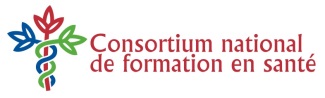 Scénario A – Santé mentale – 2016 – Script membre de l’équipe responsable de l’erreur de médicationIntoxication/Hallucination/ViolenceScénario A – Santé mentale – 2016 – Script patientIntoxication/Hallucination/ViolenceScénario : Santé mentale – IntoxicationScript : Sœur du patient